โครงการวิจัยเรื่อง : .............................................................................................................................................................................................................................................................................................................หัวหน้าโครงการ............................................................................................................................................สังกัด.............................................................................................................................................................งบประมาณที่ได้รับการสนับสนุน ................................................................บาทยืนยันการรับทุนอุดหนุนโครงการวิจัยประสงค์ขอยืนยันการรับทุนอุดหนุนการวิจัย ไม่ประสงค์ขอรับทุนอุดหนุนการวิจัย เนื่องจาก ......................................................................................................................................................................................................................................หมายเหตุ : โครงการไม่สนับสนุนค่าตอบแทนและค่าจ้างบุคลากรของหน่วยรับงบประมาณที่ได้รับเงินเดือน
โดยหน่วยงานต้นสังกัด  จัดส่งเอกสารมายังกองบริหารงานวิจัยภายใน วันที่ 29 กันยายน 2564ลงชื่อ.................................................			ลงชื่อ.................................................      (                                    )  				        (                                    )        หัวหน้าโครงการวิจัย				             ผู้ประสานโครงการวิจัยระดับคณะวันที่......... เดือน ............. พ.ศ.............			วันที่......... เดือน ............. พ.ศ.............ส่วนของกองบริหารงานวิจัย สอบถามรายละเอียด โทร. 1047 รับเอกสารเมื่อวันที่ ..................................................ลงชื่อ.................................................  (นางสาวอรพรรณ พรหมธนพันธ์)ผู้รับเอกสาร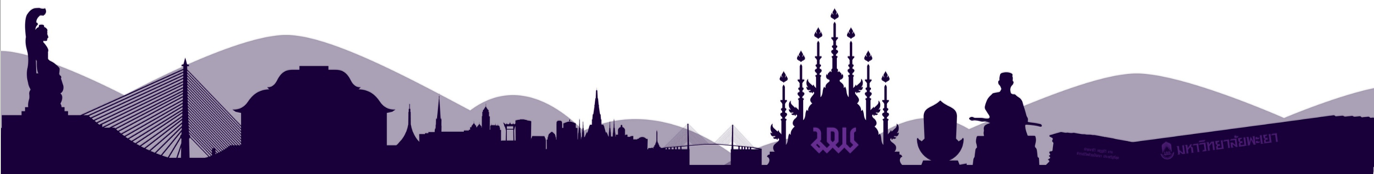 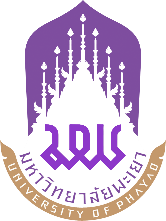 แบบยืนยันการรับทุน FF 65  “ทุนพัฒนาศักยภาพนักวิจัย”ประจำปีงบประมาณ พ.ศ. 2565